Publicado en Cayés el 24/07/2017 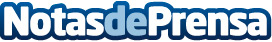 Cerraduras antibumping como solución a los robos en viviendasLa lucha contra los hurtos en hogares de los últimos años tiene un aliado poderoso en los bombines que impiden el uso de la técnica del bumpingDatos de contacto:RubénNota de prensa publicada en: https://www.notasdeprensa.es/cerraduras-antibumping-como-solucion-a-los_1 Categorias: Bricolaje Baleares Construcción y Materiales http://www.notasdeprensa.es